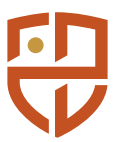 Informacja o wynikach konkursuw trybie art. 119 ustawy z dnia 20 lipca 2018 r.Prawo o szkolnictwie wyższym i nauce (Dz. U. z 2022, poz. 574, 583, 655).Komisja konkursowa Szkoły Wyższej Wymiaru Sprawiedliwości pozostawiła bez rozstrzygnięcia konkurs na stanowisko profesora uczelni (prawo pracy i ubezpieczeń społecznych) w Instytucie Nauk Prawnych SWWS.